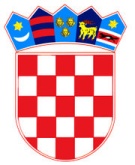      REPUBLIKA HRVATSKA OSNOVNA ŠKOLA MATIJE GUPCA           GORNJA STUBICAMatije Gupca 2, 49245 Gornja Stubica KLASA: 007-04/23-02/09URBROJ: 2140-64/01-23-1Gornja Stubica, 13. srpnja 2023.Na temelju članka  43. 47. i 58. Statuta Osnovne škole Matije Gupca Gornja Stubica predsjednica Školskog odbora  Željka Franjković saziva  35. e-sjednicu Školskog odbora  koja će se  održati elektroničkim putem  dana 18. srpnja  2023.  (utorak)  s početkom  u 08;00 sati  izavršetkom u 14;00 satiDNEVNI RED:Usvajanje predloženog Dnevnog reda  35. e-sjednice Školskog odbora Usvajanje zapisnika sa 34. sjednice  Školskog odbora održane  dana 29.06.2023. godine sa svim odlukama i zaključcima (privitak zapisnik)Usvajanje Financijskog izvještaja za razdoblje 01.01.2023. do 30.06.2023. godine (privitak Financijski izvještaj i obrazloženje)Usvajanje polugodišnjeg Izvještaja o izvršenju financijskog plana za razdoblje od 01.01.2023. do 30.06.2023. godine (privitak Financijski izvještaj o izvršenju i obrazloženje)Pitanja, prijedlozi i mišljenja, razno Članak 47.Statuta ŠkoleU hitnim situacijama te posebno opravdanim razlozima sjednica Školskog odbora može se sazvati usmeno odnosno telefonskim putem ili elektroničkim putem. U slučaju održavanja elektroničke sjednice u pozivu za sjednicu koji se dostavlja svim članovima na njihovu mail adresu, uz dnevni red određuje se početak i završetak elektroničke sjednice, a u tom se vremenu članovi Školskog odbora očituju elektroničkim putem.Nakon završetka elektroničke sjednice sastavlja se zapisnik u čijem su privitku sva pristigla očitovanja.  Predsjednica Školskog odbora:                Željka FranjkovićDostaviti:I.Članovima Školskog odbora elektroničkim putem 1.Željka Franjković2.Martina Lešković3.Dinko Prpić4.Juraj Lukina 5.Vladimir Škvorc6.Željka Levak7. Marija Vrđuka PoldrugačII.Oglasna  ploča i mrežna stranica  OŠ Matije Gupca Gornja Stubica III.Ravnateljica škole, IV.Arhiva.